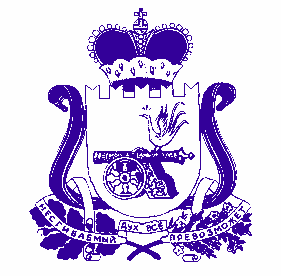 АДМИНИСТРАЦИЯ БУЛГАКОВСКОГО СЕЛЬСКОГО ПОСЕЛЕНИЯДУХОВЩИНСКОГО РАЙОНА СМОЛЕНСКОЙ ОБЛАСТИ РАСПОРЯЖЕНИЕот 01.03.2024                                    № 9-рВ целях предупреждения возникновения пожаров на территории муниципального образования Булгаковского сельского поселения Духовщинского района Смоленской области, уменьшения их последствий и своевременной организации тушения пожаров:1. Утвердить План противопожарных мероприятий по подготовке населенных пунктов, объектов экономики к работе на весенне-летний период 2024 года (план прилагается).Глава муниципального образованияБулгаковского сельского поселенияДуховщинского района Смоленской области                                   Т.И.Сазанкова              УТВЕРЖДЕНраспоряжением Администрации                                                       Булгаковского сельского поселения Духовщинского района Смоленской области от 01.03.2024 № 9-рП Л А Нпротивопожарных мероприятий по подготовке населенных пунктов, организаций и учреждений Булгаковского сельского поселения к работена весенне-летний период – 2024 годаНазначить лиц ответственными по противопожарной безопасности:д. Булгаково – специалист I категории Администрации Бобкова Е.Н.д. Ерыши  –  ст. менеджер Администрации Арещенко С.С. д. Зимец    –  менеджер Администрации Панарина Л.П.д. Большое Береснево, д.Митяево - старший менеджер Администрации  Юденкова Н.В.                                                                                  О мерах по обеспечению пожарной безопасности на территории муниципального образования Булгаковского сельского поселения Духовщинского района Смоленской области на весенне-летний период 2024 года № п/пНаименование мероприятийДата проведенияОтветственные1.Повысить требовательность к соблюдению руководителями организаций, расположенных на территории сельского поселения правил пожарной безопасностипостоянноГлава муниципального образования2.Провести разъяснительную работу среди населения по соблюдению правил пожарной безопасностиапрель-май менеджер;старший менеджер;специалист I категории;ведущий специалист3.Обеспечить приведение в исправное состояние источников водоснабжения в населенных пунктахпостоянноГлава муниципального образования4.Обозначить проезды к наружным источникам водоснабжениявесь периодГлава муниципального образования; менеджер;старший менеджер;специалист I категории;ведущий специалист5.Содержать в надлежащем состоянии дороги и подъездные пути к источникам водоснабжения и пожарному инвентарювесь периодГлава муниципального образования; менеджер;старший менеджер;специалист I категории;ведущий специалист6.Содержать свободными пути эвакуации из общественных зданий и помещенийпостоянноГлава муниципального образования;  менеджер;старший менеджер;специалист I категории;ведущий специалист7.Организовать ремонт и очистку дымоходов печного отопления в учреждениях расположенных на территории поселениядо 1 маяГлава муниципального образования; руководители организаций8.Своевременно выполнять противопожарные мероприятия, предложения госпожнадзоравесь периодГлава муниципального образования;  менеджер9.Провести месячник по пожарной безопасностиапрельГлава муниципального образования 10.Проверить исправность электропроводки в зданиях администрации д. Булгаково, д.Ерыши,  д.Зимец, д.Большое Береснево, д.Митяевоапрель-майГлава муниципального образования11.Очистить подвальные и чердачные помещения от мусора и др. горючих материалов, обеспечивающих доступ посторонних лицапрель-майГлава муниципального образования; менеджер;старший менеджер;специалист I категории;ведущий специалист12.Произвести подворный обход с разъяснением правил пожарной безопасностиапрель-май менеджер;старший менеджер;специалист I категории;ведущий специалист 13.Не допускать сжигание мусора в населенных пунктах на расстоянии  от жилых зданий и объектов, а также сжигания стерни на поляхГлава муниципального образования; менеджер;старший менеджер;специалист I категории;ведущий специалист 